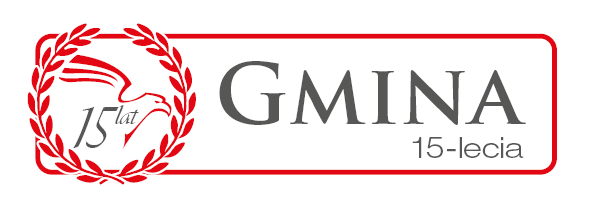 I. Informacje ogólne o gminie...................................................................................................................................................................................pełna nazwa urzędu...................................................................................................................................................................................ulica                                                               kod pocztowy                                                      miejscowość...................................................................................................................................................................................powiat							województwo...................................................................................................................................................................................imię i nazwisko wójta/ burmistrza/ prezydenta miasta...................................................................................................................................................................................tel/fax                                                                          e-mail                                                                   www...................................................................................................................................................................................REGON                                                                                                       NIP...................................................................................................................................................................................obszar gminy w km2 ...................................................................................................................................................................................liczba mieszkańców gminy...................................................................................................................................................................................liczba osób pracujących w urzędzie gminyOświadczam, iż wypełnione dane w ankiecie są prawdziwe.                                                                                                   ...............................................  podpis osoby upoważnionejRodzaj gminy:miejska   miejsko-wiejska       wiejskadata, pieczęć, podpisII. Informacje ogólneIII. Środki na realizację zadań data, pieczęć, podpisProszę wymienić najważniejsze działania zrealizowane przez gminę w zakresie ochronyśrodowiska, infrastruktury technicznej i projektów proekologicznych w ciągu dwóch ostatnich lat.........................................................................................................................................................................................................................................................................................................................................................................................................................................................................................................................................................................................................................................................................................................................................................................................................................................................................................................................................................................................................................................................................................................................................................      2. Proszę wymienić najważniejsze działania skierowane do placówek edukacyjnych zrealizowane przez gminę w ciągu dwóch ostatnich lat.................................................................................................................................................................................................................................................................................................................................................................................................................................................................................................................................................................................................................................................................................................................................................................................................................................................................................................................................................................................................................................................................................................................................................................       3. Proszę wymienić najważniejsze działania zrealizowane przez gminę w zakresie ochrony zdrowia w ciągu dwóch ostatnich lat.........................................................................................................................................................................................................................................................................................................................................................................................................................................................................................................................................................................................................................................................................................................................................................................................................................................................................................................................................................................................................................................................................................................................................................Proszę wymienić najważniejsze inwestycje i realizacje w zakresie kultury i polityki      prorodzinnej w ciągu dwóch ostatnich lat.........................................................................................................................................................................................................................................................................................................................................................................................................................................................................................................................................................................................................................................................................................................................................................................................................................................................................................................................................................................................................................................................................................................................................................    5.  Proszę wymienić najważniejsze działania zrealizowane przez gminę w zakresie promocji, budowania pozytywnego wizerunku oraz marki gminy w ciągu dwóch ostatnich lat. Proszę załączyć przykładowe materiały promocyjne gminy..............................................................................................................................................................................................................................................................................................................................................................................................................................................................................................................................................................................................................................................................................................................................................................................................................................................................................................................................................................................................................8.   ............................................................................................................................................6. Proszę wymienić najważniejsze działania zrealizowane przez gminę w zakresie rozwoju turystyki w ciągu dwóch ostatnich lat..............................................................................................................................................................................................................................................................................................................................................................................................................................................................................................................................................................................................................................................................................................................................................................................................................................................................................................................................................................................................................     8. .............................................................................................................................................7. Proszę wymienić pomoc, na jaką ze strony gminy mogą liczyć potencjalni inwestorzy?........................................................................................................................................................................................................................................................................................................................................................................................................................................................................................................................................................................................................................................................................................................................................................................................................................................................................................................................................................................................................................................................................................................................................................8. Proszę wymienić nagrody, wyróżnienia, certyfikaty zdobyte przez gminę w ciągu dwóch ostatnich lat (proszę załączyć kserokopię dokumentów potwierdzających zdobytenagrody, wyróżnienia, certyfikaty).1. ...............................................................................................................................................2. ...............................................................................................................................................3. ...............................................................................................................................................4. ...............................................................................................................................................5. ...............................................................................................................................................6. ...............................................................................................................................................7. ...............................................................................................................................................8. ...............................................................................................................................................9. Czy gmina prowadzi współpracę partnerską krajową lub międzynarodową? Jeżelitak to z jakim regionem i w jakim zakresie?1. ...............................................................................................................................................2. ...............................................................................................................................................3. ...............................................................................................................................................4. ...............................................................................................................................................5. ...............................................................................................................................................6. ...............................................................................................................................................7. ...............................................................................................................................................8. ...............................................................................................................................................OświadczenieOświadczamy, że przedstawione w niniejszej ankiecie informacje są zgodne z prawdą. Jednocześnie zobowiązujemy się do udostępnienia Radzie Programowej Plebiscytu wszelkich niezbędnych materiałów potwierdzających dane zawarte w ankiecie.data, pieczęć, podpisRokRokRokRok202020212022Budżet w złdochodydochodyogółemBudżet w złdochodydochodyśrodki własneBudżet w złdochodydochodydotacjeBudżet w złdochodydochodysubwencjeBudżet w zł  wydatki  wydatkiogółemBudżet w zł  wydatki  wydatkiinwestycyjneBudżet gminy w przeliczeniu na              1 mieszkańca w złBudżet gminy w przeliczeniu na              1 mieszkańca w złBudżet gminy w przeliczeniu na              1 mieszkańca w złdochodyBudżet gminy w przeliczeniu na              1 mieszkańca w złBudżet gminy w przeliczeniu na              1 mieszkańca w złBudżet gminy w przeliczeniu na              1 mieszkańca w złwydatkiStopa bezrobocia ogółem Stopa bezrobocia ogółem Stopa bezrobocia ogółem Stopa bezrobocia ogółem Środki finansowe pozyskane z funduszy Unii Europejskiej ogółem w złŚrodki finansowe pozyskane z funduszy Unii Europejskiej ogółem w złŚrodki finansowe pozyskane z funduszy Unii Europejskiej ogółem w złŚrodki finansowe pozyskane z funduszy Unii Europejskiej ogółem w złIlość  złożonych wniosków o dofinansowanie ze środków finansowych UEIlość  złożonych wniosków o dofinansowanie ze środków finansowych UEIlość  złożonych wniosków o dofinansowanie ze środków finansowych UEogółemIlość  złożonych wniosków o dofinansowanie ze środków finansowych UEIlość  złożonych wniosków o dofinansowanie ze środków finansowych UEIlość  złożonych wniosków o dofinansowanie ze środków finansowych UEzatwierdzonych do dofinansowaniaIlość  złożonych wniosków o dofinansowanie ze środków finansowych UEIlość  złożonych wniosków o dofinansowanie ze środków finansowych UEIlość  złożonych wniosków o dofinansowanie ze środków finansowych UEniezatwierdzonych do dofinansowaniaKwota przeznaczona na podnoszenie kwalifikacji pracowników (szkolenia, kursy, nauka języków obcych itd.) w złKwota przeznaczona na podnoszenie kwalifikacji pracowników (szkolenia, kursy, nauka języków obcych itd.) w złKwota przeznaczona na podnoszenie kwalifikacji pracowników (szkolenia, kursy, nauka języków obcych itd.) w złKwota przeznaczona na podnoszenie kwalifikacji pracowników (szkolenia, kursy, nauka języków obcych itd.) w złIlość podmiotów gospodarczych  prowadzących działalność na terenie gminyIlość podmiotów gospodarczych  prowadzących działalność na terenie gminyIlość podmiotów gospodarczych  prowadzących działalność na terenie gminyIlość podmiotów gospodarczych  prowadzących działalność na terenie gminy% terenu gminy objęty planem zagospodarowania przestrzennego% terenu gminy objęty planem zagospodarowania przestrzennego% terenu gminy objęty planem zagospodarowania przestrzennego% terenu gminy objęty planem zagospodarowania przestrzennegoWyposażenie terenu gminy w %Wyposażenie terenu gminy w %w sieć kanalizacyjnąw sieć kanalizacyjnąWyposażenie terenu gminy w %Wyposażenie terenu gminy w %w sieć wodociągowąw sieć wodociągowąWyposażenie terenu gminy w %Wyposażenie terenu gminy w %w gaz ziemnyw gaz ziemnyŁączna długość zmodernizowanych, przebudowanych lub wybudowanych dróg na terenie gminy w kmŁączna długość zmodernizowanych, przebudowanych lub wybudowanych dróg na terenie gminy w kmŁączna długość zmodernizowanych, przebudowanych lub wybudowanych dróg na terenie gminy w kmŁączna długość zmodernizowanych, przebudowanych lub wybudowanych dróg na terenie gminy w kmRokRok202020212022Środki przeznaczone na poprawę jakości środowiska, rozwój infrastruktury technicznej i działania proekologiczne w złogółemŚrodki przeznaczone na poprawę jakości środowiska, rozwój infrastruktury technicznej i działania proekologiczne w złze środków własnychŚrodki przeznaczone na poprawę jakości środowiska, rozwój infrastruktury technicznej i działania proekologiczne w złz subwencjiŚrodki przeznaczone na poprawę jakości środowiska, rozwój infrastruktury technicznej i działania proekologiczne w złz dotacjiŚrodki przeznaczone na wspieranie i rozwój placówek edukacyjnych w złogółemŚrodki przeznaczone na wspieranie i rozwój placówek edukacyjnych w złze środków własnychŚrodki przeznaczone na wspieranie i rozwój placówek edukacyjnych w złz subwencjiŚrodki przeznaczone na wspieranie i rozwój placówek edukacyjnych w złz dotacji  Środki przeznaczone na ochronę zdrowia w złogółemŚrodki przeznaczone na ochronę zdrowia w złze środków własnychŚrodki przeznaczone na ochronę zdrowia w złz subwencjiŚrodki przeznaczone na ochronę zdrowia w złz dotacjiŚrodki przeznaczone na  kulturę i politykę prorodzinnąogółemŚrodki przeznaczone na  kulturę i politykę prorodzinnąze środków własnychŚrodki przeznaczone na  kulturę i politykę prorodzinnąz subwencji Środki przeznaczone na  kulturę i politykę prorodzinnąz dotacjiŚrodki przeznaczone na promocję gminyw złogółemŚrodki przeznaczone na promocję gminyw złze środków własnychŚrodki przeznaczone na promocję gminyw złz subwencjiŚrodki przeznaczone na promocję gminyw złz dotacjiŚrodki przeznaczone na rozwój turystyki na terenie gminy w złogółemŚrodki przeznaczone na rozwój turystyki na terenie gminy w złze środków własnychŚrodki przeznaczone na rozwój turystyki na terenie gminy w złz subwencjiŚrodki przeznaczone na rozwój turystyki na terenie gminy w złz dotacji